Центр развития современных компетенций детей«Дом научной коллаборации им. С.В. Ильюшина»ФГБОУ ВО Вологодский государственный университетИсследовательская работаИсследование содержания алкалоидов в растениях Вологодской областиВыполнила: Орлова Элина Андреевнаученица 10 класса МАОУ «Центр образования №42»Научный руководитель: Зейслер Наталия АлексеевнаВологда2021СодержаниеВведение....................................................................................................31. Литературный обзор……………………….…………………............52. Объекты и методы исследования…………………………................83. Результаты и их обсуждение………………………………………...11Заключение...............................................................................................13Список литературы..................................................................................14Приложения..............................................................................................15ВВЕДЕНИЕАлкалоидов вокруг нас намного больше, чем мы представляем, жизнь современного человека невозможна без таких веществ: это действующие вещества лекарственных препаратов, БАДов, средств, обладающих пестицидной активностью. Человек употребляет алкалоиды в пищу в составе напитков, например, привычных для нас кофе и чая. А вопрос о пользе и вреде этих напитков до сих пор является спорным.С химической точки зрения алкалоиды (от лат. alkali — щелочь и греч. ειδοσ — подобный) — группа азотсодержащих органических соединений природного происхождения (чаще всего растительного), преимущественно гетероциклических, большинство из которых обладает свойствами слабого основания; к ним также причисляются некоторые биогенетически связанные с основными алкалоидами нейтральные и даже слабокислотные соединения. Аминокислоты, нуклеотиды, аминосахара и их полимеры к алкалоидам не относятся. Иногда алкалоидами называются и синтетические соединения аналогичного строения. Помимо углерода, водорода и азота в молекулы алкалоидов могут входить атомы серы, реже – хлора, брома или фосфора. Многие алкалоиды обладают выраженной физиологической активностью. К алкалоидам относятся такие вещества, как морфин, кофеин, кокаин, стрихнин, хинин и никотин.Объектом исследования являются растения, произрастающие на территории Вологодской области.Предметом исследования является содержание и свойства алкалоидов растений.Целью исследования является оценка содержания алкалоидов в растениях, произрастающих на территории Вологодской области.Задачи:1) Исследовать содержание алкалоидов в растительном сырье.2) Изучить распределение алкалоидов с учетом вертикального градиента.3) Выявить растения с наибольшим содержанием алкалоидов. Гипотезой исследования то, что в разных частях растения будут разные показатели количества алкалоидов.Литературный обзорРастения, содержащие алкалоиды, использовались человеком с древнейших времен как в лечебных, так и в рекреационных целях. Так, в Месопотамии лекарственные растения с алкалоидами были известны уже за 2000 лет до н.э. В 1-3 веках до н.э. в Китае была написана «Книга домашних растений», в которой упоминалось медицинское использование эфедры и мака.Экстракты растений, содержащие ядовитые алкалоиды, такие как аконитин и тубокуарин, использовались в древности для изготовления отравленных стрел. Раувольфия змеиная, содержащая резерпин, ещё за 1000 лет до н. э. использовалась в Индии в качестве лекарственного средства. Корни ибоги, содержащей ибогаин, применялись народами Африки в качестве стимулятора центральной нервной системы.Термин «алкалоид» - «щелочеподобный» (от арабского «alcali» - щелочь и греческого «eidos» - подобный) предложил в 1819 году немецкий ученый К. Мейснер.В 1806 году немецкий фармацевт Ф. В. Сертюрнер выделил из опия (высохшего млечного сока мака) в чистом виде и изучил снотворное действие алкалоида, названного им «морфин». Большой вклад в изучение алкалоидов внесли русские ученые. В 1816 г. профессор Харьковского университета Ф.И.Гизе из коры хинного дерева выделил в чистом виде хинин. В Европе это открытие осталось неизвестным. Профессор Юрьевского (г. Тарту) университета Г.Драгендорф изучил химические свойства алкалоидов, разработал методы их обнаружения и анализа. Реактив Драгендорфа (калия тетрайодовисмутат – K[BiI4]) широко используется при анализе алкалоидов.По современным представлениям растения, содержащие алкалоиды, составляют около 10 % всей мировой флоры. Наиболее широко алкалоиды распространены у покрытосеменных растений. Особенно богаты алкалоидами растения семейств маковые, пасленовые, бобовые, кутровые, мареновые, лютиковые, логаниевые и др.В растениях алкалоиды находятся в виде солей органических и неорганических кислот (лимонной, щавелевой, яблочной, уксусной, фосфорной и т.д.), растворенных в клеточном соке.Обычно содержание алкалоидов в растениях невелико и составляет 0,01-0,1 %. Если в растении накапливается 1-3 % алкалоидов, сырье считается высокоалкалоидным. Только некоторые растения, например культивируемые сорта хинного дерева, накапливают в коре до 15-20 % алкалоидов. Большинство растений содержат несколько алкалоидов. Чаще всего, в растении количественно преобладает один или 2-3 алкалоида, содержание других значительно меньше. Алкалоиды одного растения, как правило, имеют довольно близкое строение.Алкалоиды накапливаются в листьях, плодах, семенах, коре, подземных органах. У некоторых растений алкалоиды содержатся во всех частях в значительных количествах. Но у большинства алкалоиды преобладают только в каком-либо одном органе или части растения.Различные части растения отличаются не только по количественному содержанию алкалоидов, но и по качественному составу.Биологические функции алкалоидов пока до конца не выяснены. В последнее время считают, что алкалоиды:· участвуют в обмене веществ;· являются стимуляторами и регуляторами роста;· выполняют защитную роль.Наиболее удобна и чаще всего используется в фармакогнозии химическая классификация, предложенная А.П. Ореховым, в основе которой лежат особенности химического строения алкалоидов, в частности, структура азотсодержащего гетероцикла.В зависимости от строения углеродноазотного цикла А.П. Орехов разделил все алкалоиды на 13 групп:1. Алкалоиды с азотом в боковой цепи или ациклические алкалоиды (без гетероциклов): эфедрин из видов эфедры, капсаицин из плодов стручкового перца, колхицин и колхамин из клубнелуковиц видов безвременника.2. Алкалоиды, производные пирролидина и пирролизидина: платифиллин из крестовника плосколистного.3. Алкалоиды, производные пиридина и пиперидина, делятся на несколько групп:4. Алкалоиды, производные хинолизидина: пахикарпин, термопсин, цитизин (софора толстоплодная, виды термопсиса).5. Алкалоиды, производные хинолина: хинин из хинной коры, эхинопсин из плодов мордовника.6. Алкалоиды, производные изохинолина: морфин, кодеин и папаверин из коробочек мака, хелеритрин, сангвинарин из травы чистотела и маклейи, глауцин из травы мачка желтого, берберин из корней барбариса.7. Алкалоиды, производные индола: алкалоиды спорыньи, барвинка малого, резерпин и аймалин из корней раувольфии, стрихнин из семян чилибухи, винбластин и винкристин из листьев катарантуса розового.8. Алкалоиды, производные пурина: кофеин из листьев чая, семян кофе, теобромин из семян шоколадного дерева.9. Алкалоиды, производные хиназолина: пеганин из травы гармалы обыкновенной.10. Алкалоиды, производные имидазола: пилокарпин из листьев видов пилокарпуса.11. Стероидные алкалоиды: соласонин из травы паслена дольчатого, алкалоиды чемерицы.12. Дитерпеновые алкалоиды: алкалоиды аконитов и живокостей.13. Алкалоиды неустановленного строения.На основании этой классификации систематизируется и сырье,содержащее алкалоиды.Объекты и методы исследованияОбъекты исследованияОбразцы растений были собраны в центральном районе города Вологда 17 июня 2021 года: барбарис обыкновенный, чистотел большой, лютик едкий.Методы исследованияВодные экстракты алкалоидного сырья готовились на водной бане. Были проведены цветные реакции с применением общеалкалоидных реактивов.Изучив литературные источники и оценив возможности базы школьной и университетской лаборатории, удалось выбрать методы исследования (инструментальный, экспериментальный)В работе использовались следующие методы:	Сравнительный – сравнение органолептических, химических и физико-химических показателей проб с показателями, описанными в официальных документах.	Инструментальный – проведение измерений.	Описательный – описание проведения экспериментов;	Экспериментальный –проведение химических реакций;	Статистический – обработка и анализ полученных данных.Единой методики количественного определения содержания алкалоидов в растительном сырье не существует, т.к. их химическая структура, физические и химические свойства различны.Я правела качественные реакции на алкалоиды.Реакция с танином:1г измельченного растительного сырья поместить в колбу 50 мл., залить 25 мл 1%HCI, нагревать на кипящей водяной бане в течение 5 мин. После охлаждения раствор фильтруют через бумажный фильтр. 0,5 мл профильтрованного раствора перелить в чистую пробирку и добавить 5 капель раствора танина.В подкисленных растворах алкалоиды образуют с танином беловатые или желтоватые аморфные осадки.Реакция с фосфорномолибденовой кислотой:0,5 г измельченного растительного сырья поместить в пробирку, 10 мл дистиллированной воды, прокипятить на спиртовке, раствор профильтровать через бумажный фильтр, добавить 5-6 капель раствора фосфорномолиббденовой кислоты. Реактив очень чувствителен на алкалоиды и дает аморфные осадки желтоватого цвета, которые через некоторое время приобретают синие или зеленые окрашивания (вследствие восстановления молибденовой кислоты).Реакция пенообразования:Для качественных реакций готовят водный раствор измельченного растительного сырья 1:10, нагревая на водяной бане в течение 10 мин.. В первую пробирку налить 5 мл HCI (0,1 моль/л), во вторую пробирку налить 5 мл NaOH (0,1 моль/л). Затем в обе пробирки добавляют по 3 капли готового водного раствора. Одновременно обе пробирки энергично встряхивают в течение 1 мин. и сравнивают (быстро!) высоту столбов пены.При наличии в сырье тритерпеновых сапонинов в обеих пробирках образуется пена, равная по объему и стойкости. Если сырье содержит сапонины стероидной группы, то в щелочной среде образуется пена в несколько раз больше по объему и стойкости.Качественная реакция на алкалоиды с конц. H2SO4: (опыт проводится под тягой)Сделать поверхностный срез (например, с позеленевшего клубня картофеля) и поместить в каплю кислоты. При наличии алкалоида на стезе появится розовая окраска.Качественная реакция с раствором Люголя:Исследуемый материал поместить в пробирку и добавить дистил. воду (1:5). Прокипятить на спиртовке, отфильтровать. Каплю фильтрата поместить на стекло (лежащее на белом фоне), а рядом поместить каплю раствора Люголя. Стеклянной палочкой соединить обе капли. Наличие бурого осадка укажет на присутствие алкалоида.Результаты и их обсуждениеАлкалоиды накапливаются в листьях, плодах, семенах, коре, подземных органах. У некоторых растений алкалоиды содержатся во всех частях в значительных количествах (красавка). Но у большинства алкалоиды преобладают только в каком-либо одном органе или части растения.Различные части растения отличаются не только по количественному содержанию алкалоидов, но и по качественному составу.Важно отметить, что, по результатам всех реакций, во всех органах содержатся алкалоиды. Таблица 1. Результаты химического анализа растительного сырья Наибольшим содержанием данной группы веществ отличается чистотел большой. Также выявлены и особенности вертикального распределения алкалоидов. Так, у всех растений наибольшее количество содержится в корневой системе, меньше в листьях. Однако у барбариса и чистотела значительная часть веществ накапливается в плодах.ЗАКЛЮЧЕНИЕВ ходе исследовательской работы выдвинутая гипотеза, предполагающая, что у растений в разных органах будет разное количество алкалоидов, была подтверждена.Алкалоиды присутствуют во всех органах растений. Однако их количество отличается. У исследуемых видов данные вещества накапливаются в корневой системе и корневищах. В меньшей степени алкалоиды присутствуют в плодах. Низким содержанием этих биологически активных соединений отличаются листья.СПИСОК ИСПОЛЬЗУЕМОЙ ЛИТЕРАТУРЫОрехов А. П. Химия алкалоидов растений СССР. Москва, 1965.Юнусов С. Ю. Алкалоиды. Справочник. Ташкент, 1981.Тюкавкина Н. А., Зурабян С. Э., Белобородов В.Л. и др. Органическая химия (специальный курс), кн.2. Москва: Дрофа, 2008.Тюкавкина Н. А., Бауков Ю. И. Биоорганическая химия. Москва: Дрофа 2007.Овчинников Ю. А. Биоорганическая химия. Москва: Просвещение, 1987.ПРИЛОЖЕНИЕВид растенияВариантРеакция с таниномРеакция с фосфорно-молибденовой  кислотойРеакция пенообразованияРеакция с конц. H2SO4Реакция с раствором ЛюголяБарбарис обыкновенныйкорень +++++++++++++++Барбарис обыкновенныйстебель  +++++Барбарис обыкновенныйлист +++++Барбарис обыкновенныйплод+++++++++++++++Чистотел большойкорень++++++++++++++Чистотел большойстебель++++++++++Чистотел большойлист++++++++++Чистотел большойцветки++++++++++Чистотел большойплод+++++++++++++++Лютик едкийкорень+++++++++++++++Лютик едкийстебель +++++++++++++++Лютик едкийлистья+++++Лютик едкийцветки +++++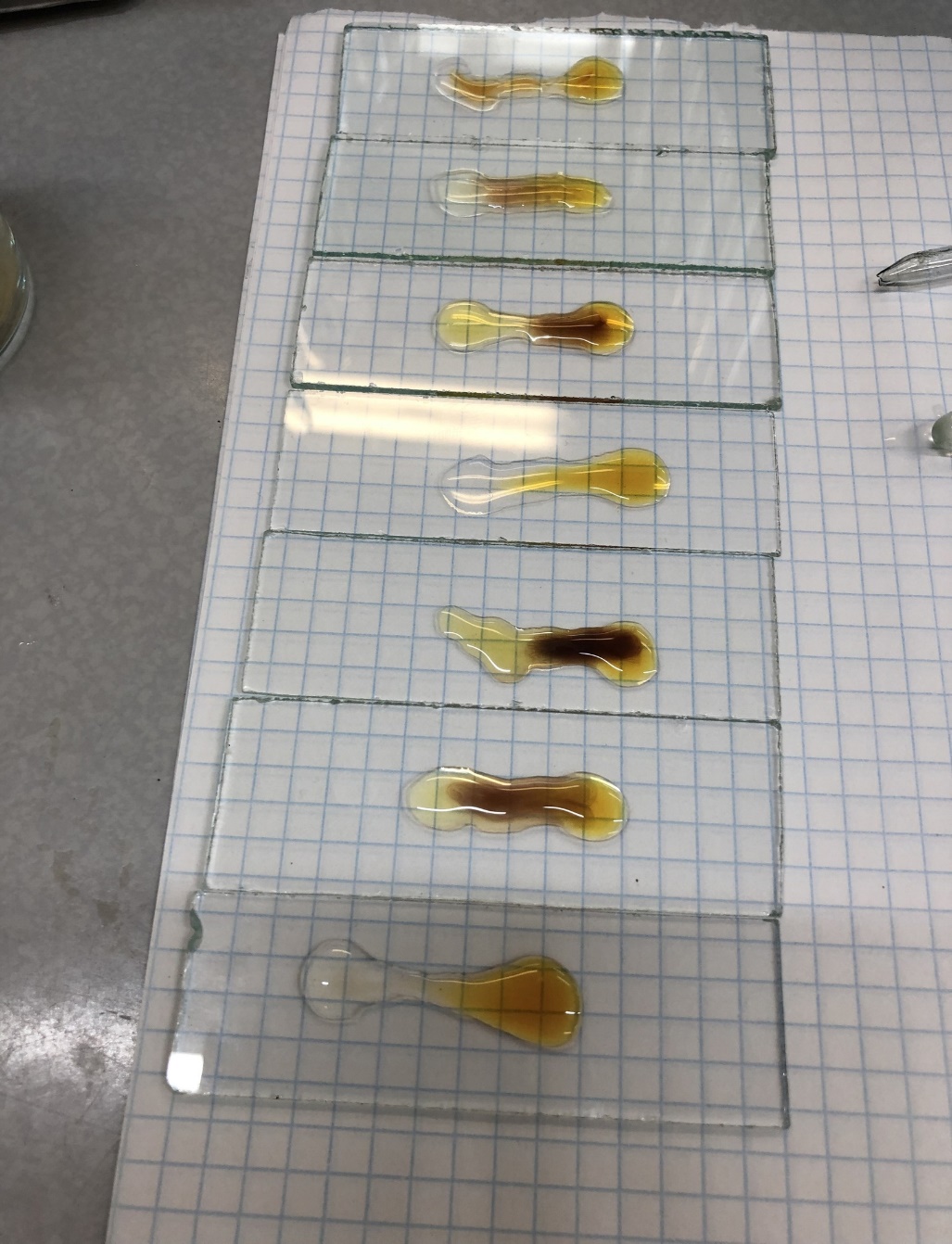 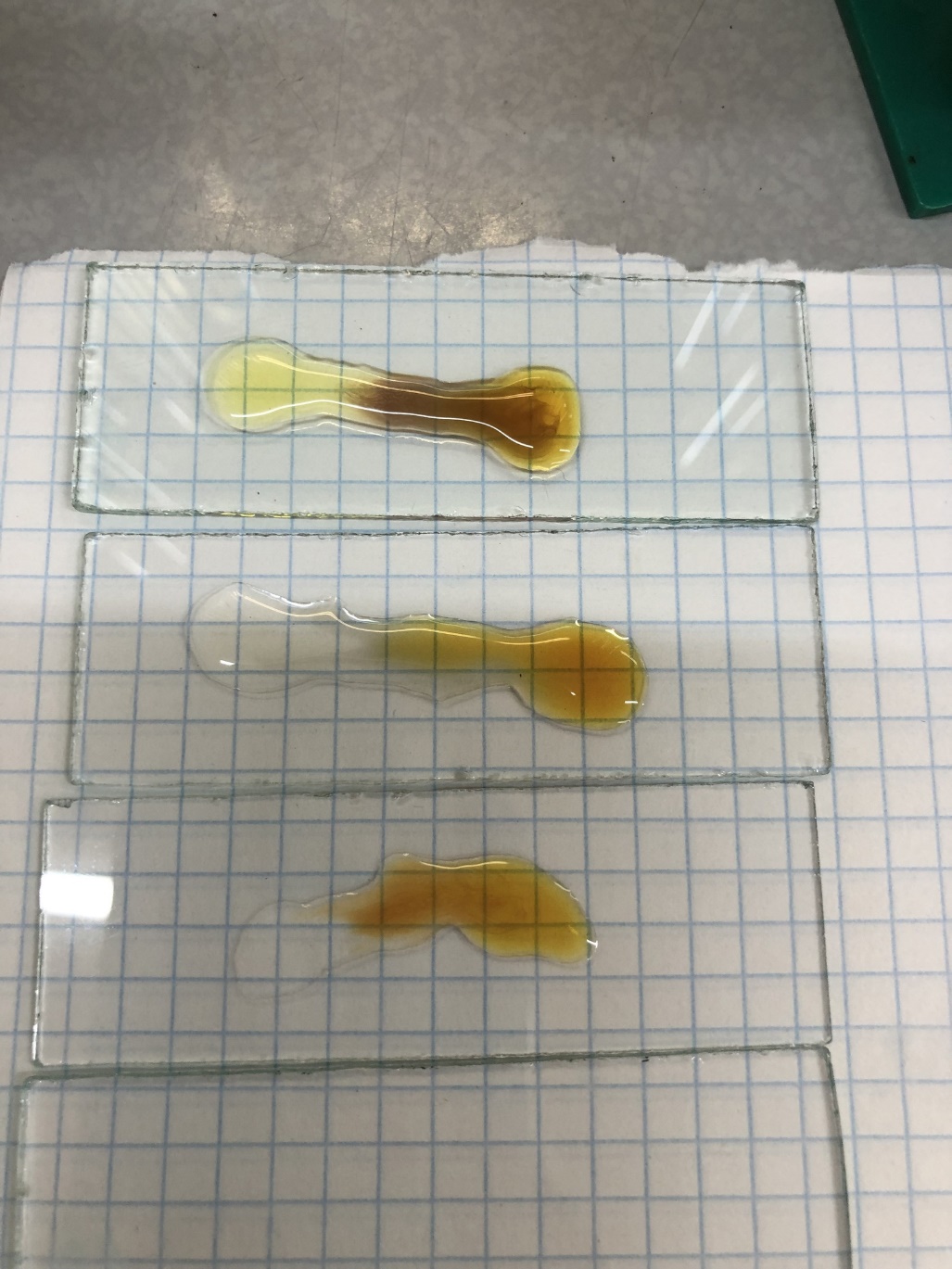 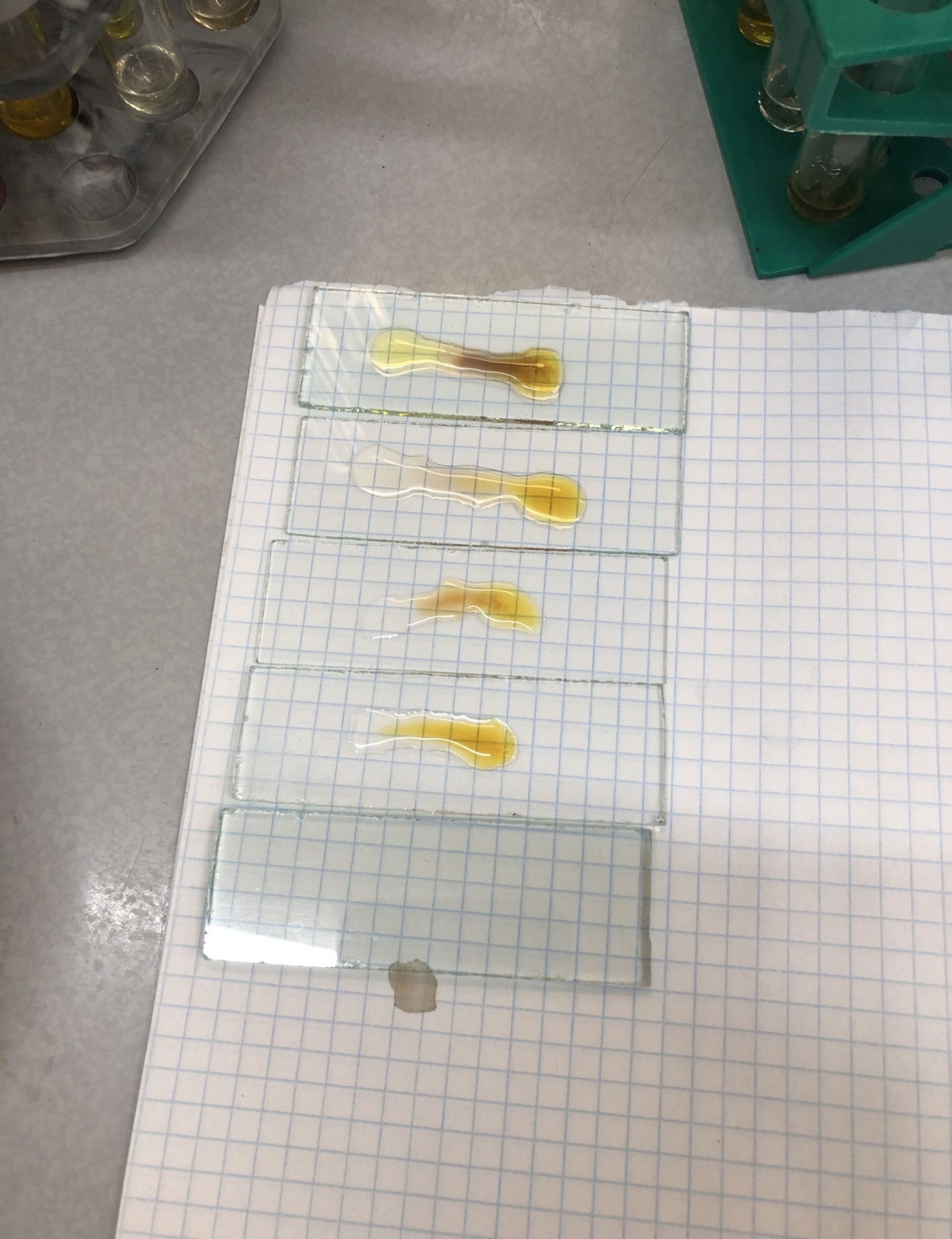 Рисунок 1. Качественная реакция с раствором Люголя.Рисунок 1. Качественная реакция с раствором Люголя.Рисунок 1. Качественная реакция с раствором Люголя.Рисунок 1. Качественная реакция с раствором Люголя.Рисунок 1. Качественная реакция с раствором Люголя.Рисунок 1. Качественная реакция с раствором Люголя.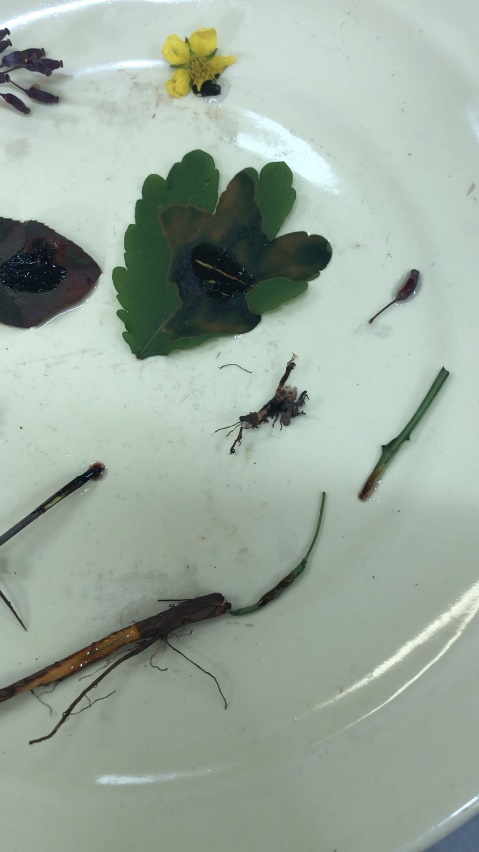 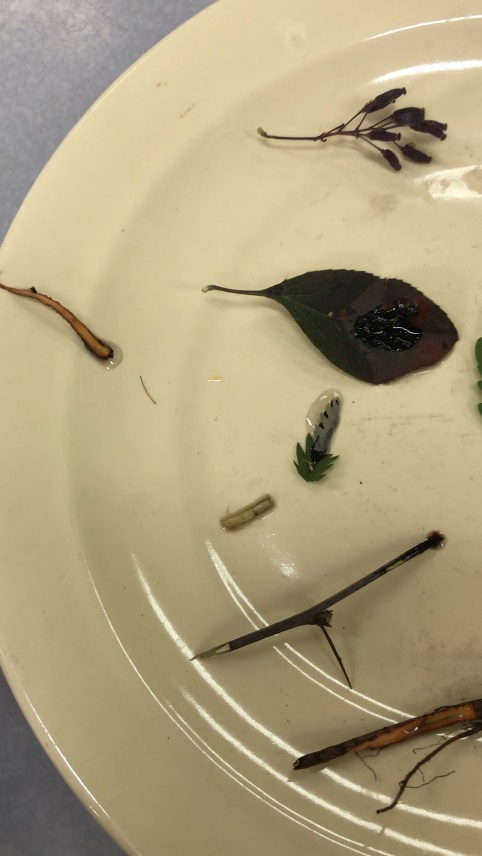 Рисунок 2. Качественная реакция на алкалоиды с конц. H2SO4Рисунок 2. Качественная реакция на алкалоиды с конц. H2SO4Рисунок 2. Качественная реакция на алкалоиды с конц. H2SO4Рисунок 2. Качественная реакция на алкалоиды с конц. H2SO4Рисунок 2. Качественная реакция на алкалоиды с конц. H2SO4Рисунок 2. Качественная реакция на алкалоиды с конц. H2SO4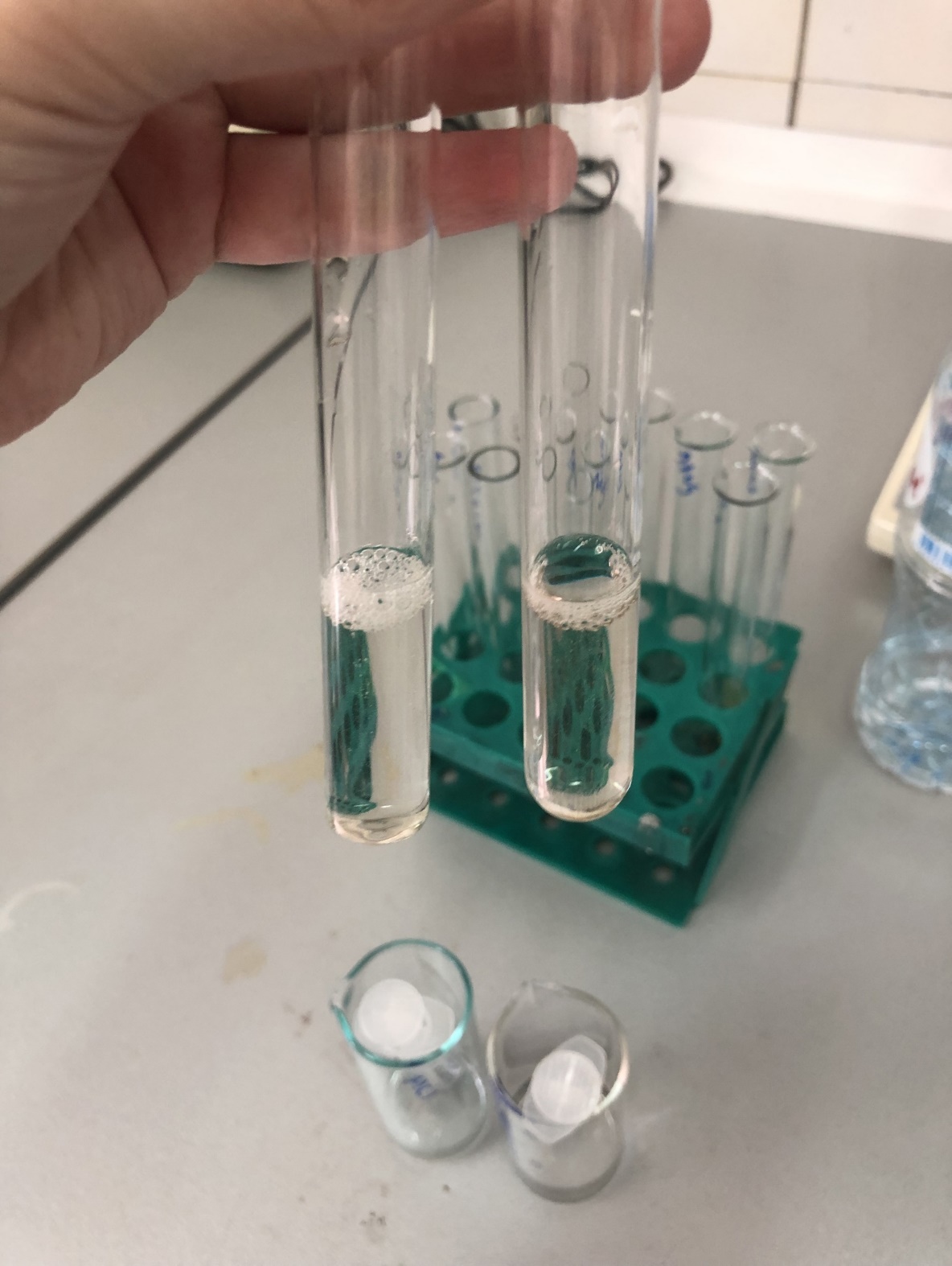 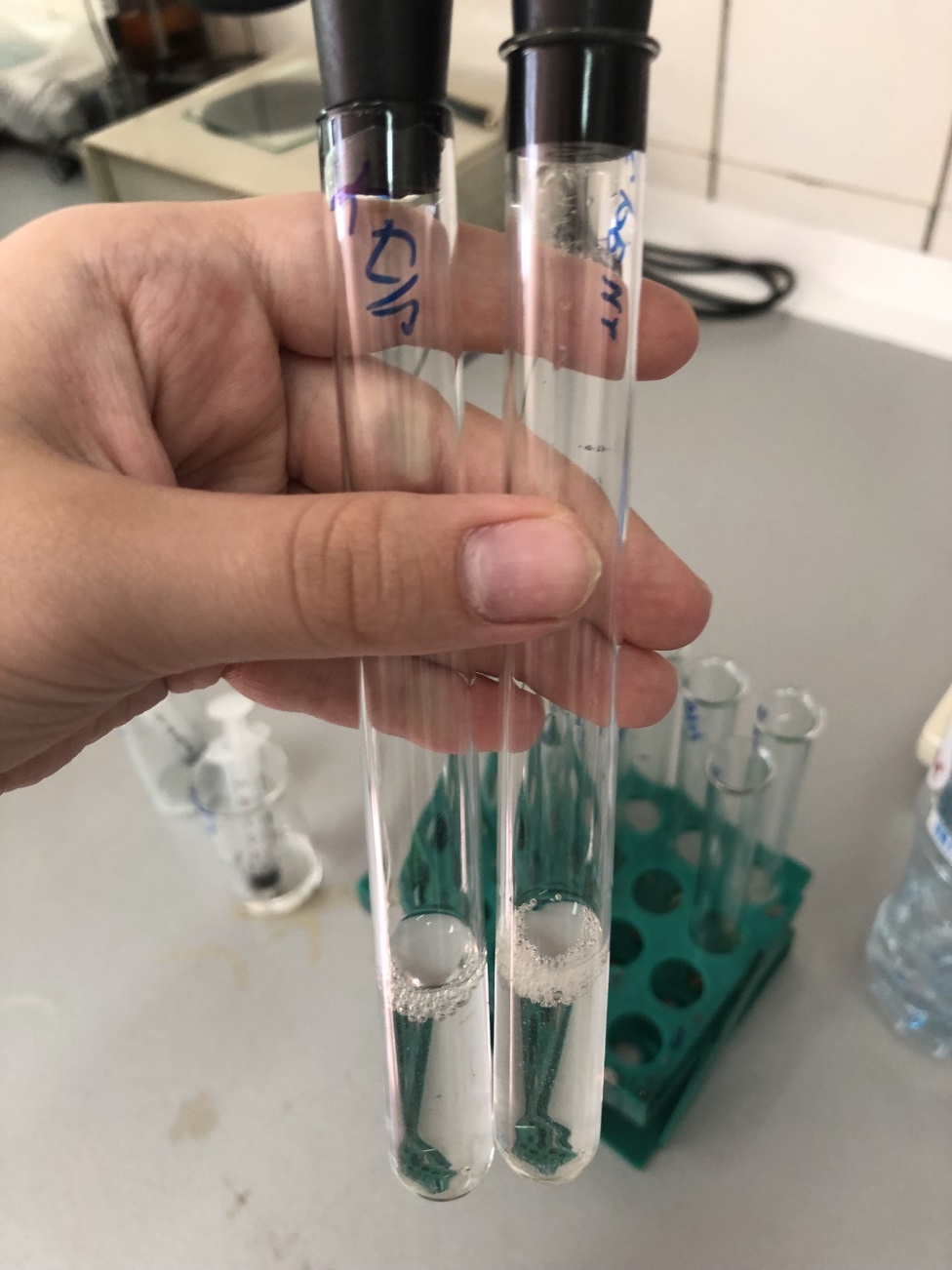 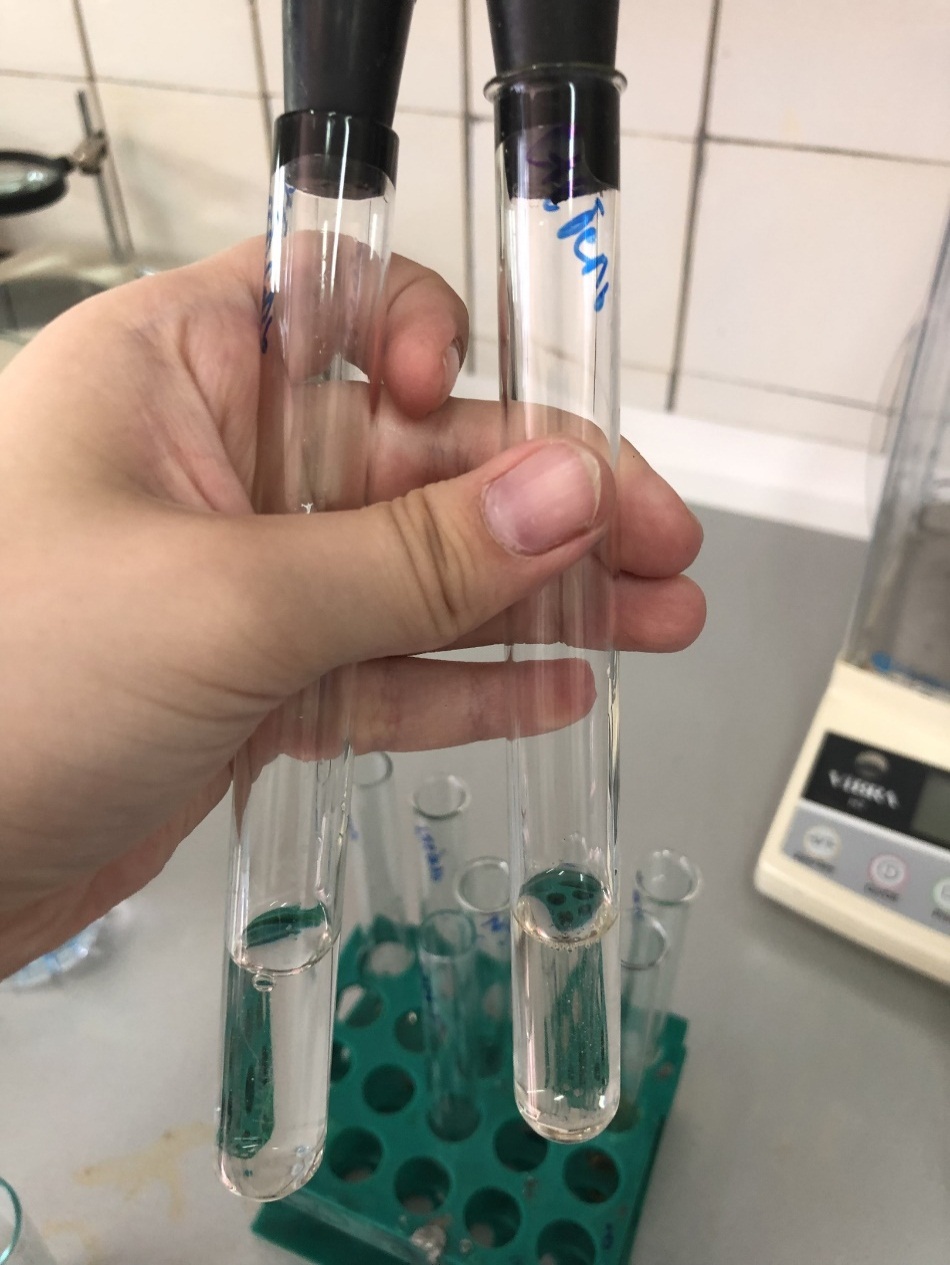 Рисунок 3. Реакция пенообразования.Рисунок 3. Реакция пенообразования.Рисунок 3. Реакция пенообразования.Рисунок 3. Реакция пенообразования.Рисунок 3. Реакция пенообразования.Рисунок 3. Реакция пенообразования.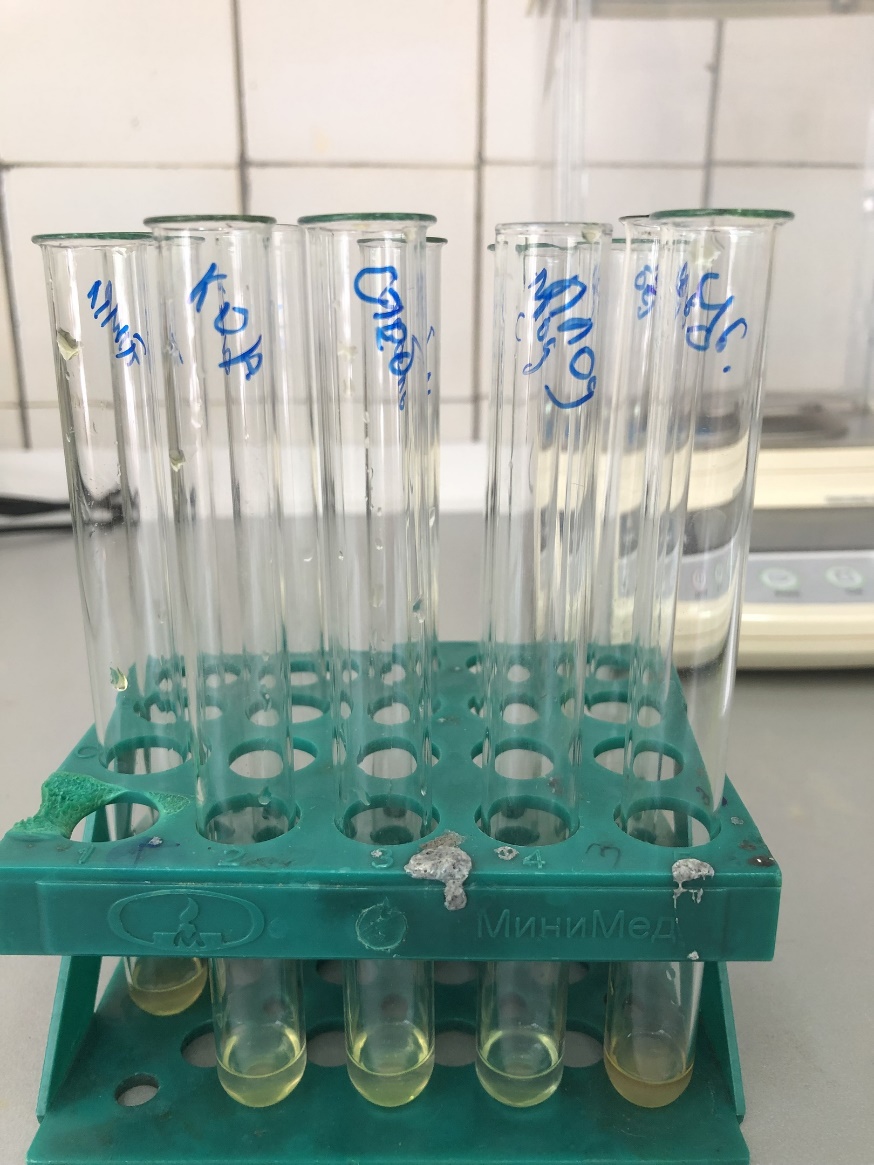 Рисунок 4. Реакция с танином.Рисунок 4. Реакция с танином.Рисунок 4. Реакция с танином.Рисунок 4. Реакция с танином.Рисунок 4. Реакция с танином.Рисунок 4. Реакция с танином.